Life Event PlanningLife Event Planning is an individual or team event that recognizes participants who apply skills learned in Family and Consumer Sciences courses to manage the financial costs of an upcoming event. An upcoming event is defined as a planned event that is taking place during the 2016, 2017 or 2018 calendar years. Wedding planning is not an appropriate event topic unless the student or family member is engaged with a wedding date in 2016, 2017, or 2018.  “Dream events” with no timeline are not allowed.  Examples of events include, but are not limited to:preparing to move into a dormitory roomhosting a party or celebrationoperating a vehicle for one monthtaking a school or personal triphosting a family reunionpaying initial costs of a new jobmanaging personal costs of attending the prompaying school expenses for one grade level.Planning events for the FCCLA chapter, school, or other organization are not appropriate for this event. Participants select an upcoming event in their lives, determine the amount they can budget for the event, and prepare in advance an event portfolio. At the event site, participants present the portfolio to the evaluators.  EVENT CATEGORIESJunior: through grade 9Senior: grades 10–12Occupational: grades 10–12See page 84 for more information on event categories.PROCEDURES & TIME REQUIREMENTSEach entry will submit a portfolio (hardcopy or electronic) to the event room consultant at the designated time for participation.The participant(s) will have 5 minutes to set up for the event. Other persons may not assist.Room consultants and evaluators will have 10 minutes to preview the portfolio (hardcopy or electronic) during setup. The participant must make the electronic portfolio accessible to evaluators.The oral presentation may be up to 10 minutes in length. A one-minute warning will be given at 9 minutes. The participant will be stopped at 10 minutes.If audio or audiovisual recordings are used, they are limited to 1 minute playing time during the presentation.Following the presentation, evaluators will have 5 minutes to interview the participant.Evaluators will have up to 5 minutes to use the rubric to score and write comments for each participant.(continued next page)ELIGIBILITY & GENERAL INFORMATIONReview “Eligibility and General Rules for All Levels of Competition” on page 87 prior to event planning and preparation.Participants must have completed a course or a unit in consumer management or financial education in a Family and Consumer Sciences program or must have completed a unit of the FCCLA Financial Fitness national program.A table will be provided. Participants must bring all other necessary supplies and/or equipment. Wall space is not available.Access to an electrical outlet will not be provided. Participants are encouraged to bring fully charged devices such as laptops, tablets, etc., to use for audiovisual or electronic portfolio presentation.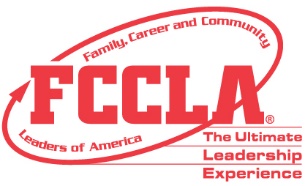 LIFE EVENT PLANNINGSpecificationsHardcopy PortfolioThe portfolio is a collection of materials used to document and illustrate the work of the project. Materials must be contained in the official FCCLA STAR Events binder obtained from the FCCLA national emblematic supplier. A decorative and/or informative cover may be included. All materials, including the content divider pages and tabs, must fit within the cover, be one-sided, and may not exceed 30 pages, as described below. Once a hardcopy portfolio has been turned in to the evaluators, participants may not switch to an electronic portfolio.Electronic PortfolioAn electronic portfolio may be either in PowerPoint, Prezi, or other electronic format that can be viewed by the evaluators and room consultants prior to the oral presentation. The electronic portfolio and the hardware (method) to view it (i.e., equipment, files, projectors, screens, laptops) will be turned in to the room consultant at the designated participation time. Participants assume the responsibility of providing the technology used to show the evaluators the project. Once an electronic portfolio is turned in to the evaluators, participants may not switch to a hardcopy portfolio. Portfolio may not exceed 41 slides, as described below.Life Event Planning Specifications (continued)Oral PresentationThe oral presentation may be up to 10 minutes in length and is delivered to evaluators. The presentation is to describe research and planning efforts in detail. The portfolio will be used by the participant during the oral presentation. Participants may use visuals including posters, charts, slides, presentation software, and audiovisual equipment.Sample Excerpt: Event PlanName of Member  	Date  	Title of Project	“Happy Birthday, Sis” 	Goal To host a surprise birthday party for my sister and pay all costs myself 	STAR Events Point Summary FormLIFE EVENT PLANNINGDIRECTIONS:Make sure all information at top is correct. If a student named is not participating, cross their name(s) off. If a team does not show, please write “No Show” across the top and return with other forms. Do NOT change team or station numbers.Before student presentation, the room consultants must check participants’ portfolio using the criteria and standards listed below and fill in the boxes.At the conclusion of presentation, verify evaluator scores and fill in information below. Calculate the final score and ask for evaluators’ verification. Place this form in front of the completed rubrics and staple all items related to the presentation together.At the end of competition in the room, double check all scores, names, and team numbers to ensure accuracy. Sort results by team order and turn in to the Lead or Assistant Lead Consultant.Please check with the Lead or Assistant Lead Consultant if there are any questions regarding the evaluation process.LIFE EVENT PLANNINGRubricLife Event Planning Rubric (continued)PointsEvaluator’s Comments:TOTAL(90 points possible)Evaluator #  	Evaluator Initial  	Room Consultant Initial  	LIFE EVENT PLANNINGEvent PlanName of Member	Date 	Title of Project	Goal 	Total Amount Budgeted  	Total to be Spent  	Note: Use up to 5 Event Plan pages to include all elements needed for the selected project. Enter the total amount budgeted and the total to be spent only on the last page of the Event PlanGENERAL INFORMATIONGENERAL INFORMATIONGENERAL INFORMATIONGENERAL INFORMATIONGENERAL INFORMATIONGENERAL INFORMATIONGENERAL INFORMATIONGENERAL INFORMATIONGENERAL INFORMATIONIndividual or Team EventPrepare Ahead of TimeEquipment ProvidedElectrical AccessParticipant Set Up / Prep TimeRoom Consultant & Evaluator Review TimeMaximum Oral Presentation TimeEvaluation Interview TimeTotal Event TimeIndividual or TeamPortfolio, Oral PresentationTableNot provided5 minutes10 minutes prior to presentation1-minute warning at 9 minutes; stopped at 10 minutes5 minutes30 minutesPRESENTATION ELEMENTS ALLOWEDPRESENTATION ELEMENTS ALLOWEDPRESENTATION ELEMENTS ALLOWEDPRESENTATION ELEMENTS ALLOWEDPRESENTATION ELEMENTS ALLOWEDPRESENTATION ELEMENTS ALLOWEDPRESENTATION ELEMENTS ALLOWEDPRESENTATION ELEMENTS ALLOWEDPRESENTATION ELEMENTS ALLOWEDPRESENTATION ELEMENTS ALLOWEDAudioCostumesEasel(s)File FolderFlip Chart(s)PortfolioProps/ PointersSkitsPresentation EquipmentVisuals1-8 ½” x 11” pageor 1 slideProject Identification PagePlain paper or slide, with no graphics or decorations; must include participant’s name(s), chapter name, school, city, state, FCCLA national region, event name, and project title.1-8 ½” x 11” pageor 1 slideTable of ContentsList the parts of the portfolio in the order in which the parts appear.1-8 ½” x 11” pageor 2 slidesFCCLA Planning ProcessSummary PageSummarize how each step of the Planning Process was used to plan and implement the project; use of the Planning Process may also be described in the oral presentation.1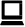 Evidence of OnlineProject Summary SubmissionComplete the online project summary form located on the STAR Events Resources page of the FCCLA national website and include proof of submission in the portfolio.0–4Content Divider Pages or SectionsUse up to 4 content divider/section pages or slides. Content divider/section pages may be tabbed, may contain a title, a section name, graphic elements, thematic decorations, and/or page numbers. They must not include any other content.Up to 228 ½” x 11”pages or 32 slidesProfile of EventUp to three pages, or five slides containing a profile of the selected upcoming event; must include type of event (see examples in event description), date of event, a description of the role of needs and wants in the situation, a goal statement(s) for the project, a description of the role of values and/or priorities in the situation, and a summary of challenges involved in developing a workable financial plan.Up to 228 ½” x 11”pages or 32 slidesComparison ShoppingUp to twelve pages, or seventeen slides must include evidence of comparison shopping for five goods and/or services. Identify function and priority of each good/service as needed for successful completion of event. More than 5 may be identified. For each good and/or service, provide 2 or more sources, costs, and features. Develop your own format; graphics may be used.Up to 228 ½” x 11”pages or 32 slidesEvent PlanUp to five pages, or seven slides using the chart format provided (see sample); must include sources and amount of income budgeted, a list of all products/services to be acquired, sources selected, key features considered, quantities, unit costs, and total costs. Graphics may be used.Up to 228 ½” x 11”pages or 32 slidesResources SummaryUp to two pages, or three slides must include list of at least six resources, both human and nonhuman, used to complete the project, including sources of product/service information and sources of advice; use an organized, consistent format; include a paragraph at the beginning of the list to summarize what was learned about use of resources while completing the project.AppearancePortfolio must be neat, legible, and professional and use correct grammar and spelling.Organization/DeliveryDeliver oral presentation in an organized, sequential manner; concisely and thoroughly summarize research.Knowledge of Subject MatterDemonstrate knowledge of planning, budgeting, and managing costs of an event.Explanation of Financial SituationClearly and thoroughly explain the role of needs, wants, goals, values, priorities, and challenges in the financial situation.Explanation of Decisions Involved in Financial PlanExplain a minimum of three decisions that were involved in the financial plan.SummarySummarize ways in which planning a financial situation was helpful.Use of Portfolio and VisualsUse portfolio to describe all phases of the project. Use original, creative, and appealing visualsto enhance the presentation.VoiceSpeak clearly with appropriate pitch, volume, and tempo.Body Language/ Clothing ChoiceUse appropriate body language. Wear appropriate clothing for the nature of the presentation including gestures, posture, mannerisms, eye contact.Grammar/Word Usage/ PronunciationUse proper grammar, word usage, and proper pronunciation.Responses to Evaluators’ QuestionsProvide clear and concise answers to evaluators’ questions regarding project. Questions are asked after the presentation.INCOMEINCOMEEXPENDITURESEXPENDITURESEXPENDITURESEXPENDITURESEXPENDITURESEXPENDITURESEXPENDITURESSourceAmount of IncomeProductServiceSourceKey FeaturesQuantityCostTotal CostIncome, part- time job$225NARent ClubhouseLocal Civic- ClubhouseLow Cost,safe neighborhood, space to dance1 day and night$75–25(deposit returned)$50Savings$200Vegetable Tray/DipNANeighborhood DeliLow cost, tasty, healthy1 to feed50 people$35$35Name of Participant ___________________________________________________________________________________________________Name of Participant ___________________________________________________________________________________________________Name of Participant ___________________________________________________________________________________________________Name of Participant ___________________________________________________________________________________________________Name of Participant ___________________________________________________________________________________________________Chapter____________________________________________State_______Team #_________Station #______Category______ROOM CONSULTANT CHECKROOM CONSULTANT CHECKROOM CONSULTANT CHECKROOM CONSULTANT CHECKROOM CONSULTANT CHECKROOM CONSULTANT CHECKROOM CONSULTANT CHECKPointsRegistration 0 or 3 pointsParticipants arrive during scheduled timeParticipants arrive during scheduled timeParticipants arrive during scheduled timeParticipants arrive during scheduled timeParticipants arrive during scheduled timeParticipants arrive during scheduled timeRegistration 0 or 3 points                   No          0                   No          0                   No          0                          Yes          3                          Yes          3                          Yes          3Online Event Orientation Documentation0 or 2 points0Official documentation not provided at presentation time or signed by adviser0Official documentation not provided at presentation time or signed by adviser0Official documentation not provided at presentation time or signed by adviser2Official documentation provided  at presentation time and signed by adviser2Official documentation provided  at presentation time and signed by adviser2Official documentation provided  at presentation time and signed by adviserHardcopy Portfolio0–1 point orElectronic Portfolio0–1 point0Binder is not the official FCCLA binder0Electronic Portfolio not in viewable format to the evaluators0Binder is not the official FCCLA binder0Electronic Portfolio not in viewable format to the evaluators0Binder is not the official FCCLA binder0Electronic Portfolio not in viewable format to the evaluators1Binder is the official FCCLA binder1Electronic Portfolio in viewable format to the evaluators1Binder is the official FCCLA binder1Electronic Portfolio in viewable format to the evaluators1Binder is the official FCCLA binder1Electronic Portfolio in viewable format to the evaluatorsPortfolio Pages0–3 points0Portfolio exceeds the page limit0Portfolio exceeds the page limit0Portfolio exceeds the page limit1                         2                         32 or more errors        1 error             no errorsPortfolio contains no more than 30 single-sided pages or 41 slides completed correctly, including:1 project ID page or slide1 table of contents page or slide1 Planning Process summary page or 2 slides1 Project Summary Submission ProofUp to 4 content divider pages or slidesUp to 22 content pages or 32 content slides1                         2                         32 or more errors        1 error             no errorsPortfolio contains no more than 30 single-sided pages or 41 slides completed correctly, including:1 project ID page or slide1 table of contents page or slide1 Planning Process summary page or 2 slides1 Project Summary Submission ProofUp to 4 content divider pages or slidesUp to 22 content pages or 32 content slides1                         2                         32 or more errors        1 error             no errorsPortfolio contains no more than 30 single-sided pages or 41 slides completed correctly, including:1 project ID page or slide1 table of contents page or slide1 Planning Process summary page or 2 slides1 Project Summary Submission ProofUp to 4 content divider pages or slidesUp to 22 content pages or 32 content slidesPunctuality0–1 point0Participant was late for presentation0Participant was late for presentation0Participant was late for presentation1Participant was on time for presentation1Participant was on time for presentation1Participant was on time for presentationEVALUATORS’ SCORESROOM CONSULTANT TOTALROOM CONSULTANT TOTALROOM CONSULTANT TOTALEvaluator 1__________Initials __________Initials __________Initials __________(10 points possible)(10 points possible)(10 points possible)Evaluator 2__________Initials __________Initials __________Initials __________AVERAGE EVALUATOR SCOREAVERAGE EVALUATOR SCOREAVERAGE EVALUATOR SCORE_  _ . _  _Evaluator 3__________Initials __________Initials __________Initials __________(90 points possible)(90 points possible)(90 points possible)_  _ . _  _Total Score__________divided by number of evaluatorsdivided by number of evaluatorsdivided by number of evaluatorsFINAL SCOREFINAL SCOREFINAL SCORE_  _ . _  _                    __________= AVERAGE EVALUATOR SCORERounded only to the nearest hundredth (i.e. 79.99 not 80.00)= AVERAGE EVALUATOR SCORERounded only to the nearest hundredth (i.e. 79.99 not 80.00)= AVERAGE EVALUATOR SCORERounded only to the nearest hundredth (i.e. 79.99 not 80.00)= AVERAGE EVALUATOR SCORERounded only to the nearest hundredth (i.e. 79.99 not 80.00)= AVERAGE EVALUATOR SCORERounded only to the nearest hundredth (i.e. 79.99 not 80.00)(Average Evaluator Score plus Room Consultant Total)_  _ . _  _RATING ACHIEVED (circle one)RATING ACHIEVED (circle one)Gold: 85-100Silver: 70-84.99Silver: 70-84.99Bronze: 1-69.99Bronze: 1-69.99VERIFICATION OF FINAL SCORE AND RATING (please initial)VERIFICATION OF FINAL SCORE AND RATING (please initial)VERIFICATION OF FINAL SCORE AND RATING (please initial)VERIFICATION OF FINAL SCORE AND RATING (please initial)VERIFICATION OF FINAL SCORE AND RATING (please initial)VERIFICATION OF FINAL SCORE AND RATING (please initial)VERIFICATION OF FINAL SCORE AND RATING (please initial)Evaluator 1__________     Evaluator 2__________ Evaluator 3__________ Adult Room Consultant__________ Event Lead Consultant__________Evaluator 1__________     Evaluator 2__________ Evaluator 3__________ Adult Room Consultant__________ Event Lead Consultant__________Evaluator 1__________     Evaluator 2__________ Evaluator 3__________ Adult Room Consultant__________ Event Lead Consultant__________Evaluator 1__________     Evaluator 2__________ Evaluator 3__________ Adult Room Consultant__________ Event Lead Consultant__________Evaluator 1__________     Evaluator 2__________ Evaluator 3__________ Adult Room Consultant__________ Event Lead Consultant__________Evaluator 1__________     Evaluator 2__________ Evaluator 3__________ Adult Room Consultant__________ Event Lead Consultant__________Evaluator 1__________     Evaluator 2__________ Evaluator 3__________ Adult Room Consultant__________ Event Lead Consultant__________Evaluator 1__________     Evaluator 2__________ Evaluator 3__________ Adult Room Consultant__________ Event Lead Consultant__________Name of Participant ___________________________________________________________________________________________________Name of Participant ___________________________________________________________________________________________________Name of Participant ___________________________________________________________________________________________________Name of Participant ___________________________________________________________________________________________________Name of Participant ___________________________________________________________________________________________________Chapter____________________________________________State_______Team #_________Station #______Category______PORTFOLIOPORTFOLIOPORTFOLIOPORTFOLIOPORTFOLIOPORTFOLIOPORTFOLIOPORTFOLIOPORTFOLIOPORTFOLIOPORTFOLIOPORTFOLIOPointsFCCLAPlanning Process Summary Page0–5 points0Planning Process summary not provided1Inadequate steps in the Planning Process are presented1Inadequate steps in the Planning Process are presented1Inadequate steps in the Planning Process are presented2All Planning Process steps are presented but not summarized2All Planning Process steps are presented but not summarized3All Planning Process steps are summarized3All Planning Process steps are summarized4Evidence that the Planning Process was utilized to plan project4Evidence that the Planning Process was utilized to plan project5The Planning Process is used to plan the project. Each step is fully explainedProfile of EventRole of needs/wants0-3 points0Not included0Not included1Explanation unclear1Explanation unclear1Explanation unclear2Explained partially2Explained partially2Explained partially2Explained partially3Explained thoroughly3Explained thoroughlyProfile of EventGoal statement(s)0-2 points0Goal(s) of project not stated0Goal(s) of project not stated0Goal(s) of project not stated1Goal(s) of project stated1Goal(s) of project stated1Goal(s) of project stated1Goal(s) of project stated2Goal(s) of project stated and is measurable, specific, and appropriate for the project2Goal(s) of project stated and is measurable, specific, and appropriate for the project2Goal(s) of project stated and is measurable, specific, and appropriate for the project2Goal(s) of project stated and is measurable, specific, and appropriate for the projectProfile of EventRole of values and/or priorities0-2 points0Role of values/priorities not stated0Role of values/priorities not stated0Role of values/priorities not stated1Role of values/priorities stated, but unclear1Role of values/priorities stated, but unclear1Role of values/priorities stated, but unclear1Role of values/priorities stated, but unclear2Role of values/priorities stated clearly and thoroughly2Role of values/priorities stated clearly and thoroughly2Role of values/priorities stated clearly and thoroughly2Role of values/priorities stated clearly and thoroughlyProfile of EventDescription of financial challenges0-3 points0Financial challenges were not described0Financial challenges were not described1Challenges(s) described partially, but unclear1Challenges(s) described partially, but unclear1Challenges(s) described partially, but unclear2Challenges partially described2Challenges partially described2Challenges partially described2Challenges partially described3Challenges described clearly and thoroughly3Challenges described clearly and thoroughlyComparison ShoppingFormat0-3 points0Disorganized, lacks consistent format0Disorganized, lacks consistent format1Format difficult to interpret1Format difficult to interpret1Format difficult to interpret2Format understandable, but could be organized more effectively2Format understandable, but could be organized more effectively2Format understandable, but could be organized more effectively2Format understandable, but could be organized more effectively3Format clear and effective3Format clear and effectiveComparison ShoppingGoods and services identified0-3 points0No sources stated for goods/services0No sources stated for goods/services11 or 2 goods/services identified11 or 2 goods/services identified11 or 2 goods/services identified23 or 4 goods/services identified23 or 4 goods/services identified23 or 4 goods/services identified23 or 4 goods/services identified35 or more goods/services identified35 or more goods/services identifiedComparison ShoppingSources, costs and features0-3 points0Not provided0Not provided1Incomplete information or provided for less than 5 goods/services1Incomplete information or provided for less than 5 goods/services1Incomplete information or provided for less than 5 goods/services22 or more sources, costs and features are listed for each of the 5 goods/services22 or more sources, costs and features are listed for each of the 5 goods/services22 or more sources, costs and features are listed for each of the 5 goods/services22 or more sources, costs and features are listed for each of the 5 goods/services32 or more sources, costs and features are for each of the 5 goods/services. Thorough information is provided for each32 or more sources, costs and features are for each of the 5 goods/services. Thorough information is provided for eachComparison ShoppingQuantities of goods and services0-3 points0No quantities shown0No quantities shown1Quantities shown for up to 1/3 of items1Quantities shown for up to 1/3 of items1Quantities shown for up to 1/3 of items2Quantities shown for up to 2/3 of items2Quantities shown for up to 2/3 of items2Quantities shown for up to 2/3 of items2Quantities shown for up to 2/3 of items3Quantities shown for all items3Quantities shown for all itemsEvent PlanList of products/services0-3 points0Most needed products/services omitted0Most needed products/services omitted1Many needed products/services omitted1Many needed products/services omitted1Many needed products/services omitted2Most needed products/services listed2Most needed products/services listed2Most needed products/services listed2Most needed products/services listed3All needed products/services listed3All needed products/services listedEvent PlanQuantities and costs0-3 points0Quantities and costs not shown0Quantities and costs not shown1Shown for up to 1/3 items1Shown for up to 1/3 items1Shown for up to 1/3 items2Shown for up to 2/3 items2Shown for up to 2/3 items2Shown for up to 2/3 items2Shown for up to 2/3 items3Shown for more than 2/3 of all items3Shown for more than 2/3 of all itemsResources SummaryVariety of resources0-3 points0Only one type of resource, no variety0Only one type of resource, no variety12-3 types of resources, minimal variety12-3 types of resources, minimal variety12-3 types of resources, minimal variety24-5 types of resources, some variety24-5 types of resources, some variety24-5 types of resources, some variety24-5 types of resources, some variety36 or more types of resources36 or more types of resourcesResources SummaryFormat used0-2 points0Disorganized, lacks consistent format0Disorganized, lacks consistent format0Disorganized, lacks consistent format1Format difficult to interpret1Format difficult to interpret1Format difficult to interpret1Format difficult to interpret2Format clear and effective2Format clear and effective2Format clear and effective2Format clear and effectiveResources SummarySummary of learnings0-3 points0No paragraph of learnings0No paragraph of learnings1Summary of learnings unclear1Summary of learnings unclear1Summary of learnings unclear2Only partially explained2Only partially explained2Only partially explained2Only partially explained3Explained clearly and thoroughly3Explained clearly and thoroughlyAppearance0-3 points0Portfolio is illegible and unorganized0Portfolio is illegible and unorganized1Portfolio is neat, but may contain grammatical or spelling errors and is organized poorly1Portfolio is neat, but may contain grammatical or spelling errors and is organized poorly1Portfolio is neat, but may contain grammatical or spelling errors and is organized poorly2Portfolio is neat, legible, and professional, with correct grammar and spelling 2Portfolio is neat, legible, and professional, with correct grammar and spelling 2Portfolio is neat, legible, and professional, with correct grammar and spelling 2Portfolio is neat, legible, and professional, with correct grammar and spelling 3Neat, legible, professional, correct grammar and spelling used with effective organization of information3Neat, legible, professional, correct grammar and spelling used with effective organization of informationORAL PRESENTATIONORAL PRESENTATIONORAL PRESENTATIONORAL PRESENTATIONORAL PRESENTATIONORAL PRESENTATIONORAL PRESENTATIONORAL PRESENTATIONORAL PRESENTATIONORAL PRESENTATIONORAL PRESENTATIONORAL PRESENTATIONORAL PRESENTATIONORAL PRESENTATIONORAL PRESENTATIONORAL PRESENTATIONORAL PRESENTATIONORAL PRESENTATIONORAL PRESENTATIONOrganization/ Delivery0 – 10 points0Presentation is not done or presented briefly and does not cover components of the project1-2Presentation covers some topic elements1-2Presentation covers some topic elements1-2Presentation covers some topic elements1-2Presentation covers some topic elements3-4Presentation covers all topic elements but with minimal information3-4Presentation covers all topic elements but with minimal information3-4Presentation covers all topic elements but with minimal information5-6Presentation gives complete information but does not explain the project well5-6Presentation gives complete information but does not explain the project well5-6Presentation gives complete information but does not explain the project well7-8Presentation covers information completely but does not flow well7-8Presentation covers information completely but does not flow well7-8Presentation covers information completely but does not flow well9-10Presentation covers all relevant information with a seamless and logical delivery9-10Presentation covers all relevant information with a seamless and logical delivery9-10Presentation covers all relevant information with a seamless and logical deliveryKnowledge of Subject Matter0-5 points0 Little or no evidence of knowledge1 Minimal evidence of knowledge1 Minimal evidence of knowledge1 Minimal evidence of knowledge1 Minimal evidence of knowledge2Some evidence of knowledge2Some evidence of knowledge2Some evidence of knowledge3 Knowledge of subject matter is evident but not effectively used in presentation3 Knowledge of subject matter is evident but not effectively used in presentation3 Knowledge of subject matter is evident but not effectively used in presentation4 Knowledge of subject matter is evident and shared at times in the presentation4 Knowledge of subject matter is evident and shared at times in the presentation4 Knowledge of subject matter is evident and shared at times in the presentation5 Knowledge of subject matter is evident and incorporated throughout the presentation5 Knowledge of subject matter is evident and incorporated throughout the presentation5 Knowledge of subject matter is evident and incorporated throughout the presentationExplained Financial SituationNeeds and wants, goal(s), values and priorities, financial challenges0-4 points0 None of the four elements are explained, either partially or in full0 None of the four elements are explained, either partially or in full0 None of the four elements are explained, either partially or in full11-2 elements explained, either partially or full11-2 elements explained, either partially or full11-2 elements explained, either partially or full11-2 elements explained, either partially or full2 3 elements explained, either partially or full2 3 elements explained, either partially or full2 3 elements explained, either partially or full3 4 elements explained, but one or more is incomplete3 4 elements explained, but one or more is incomplete3 4 elements explained, but one or more is incomplete3 4 elements explained, but one or more is incomplete3 4 elements explained, but one or more is incomplete44 elements explained clearly and thoroughly44 elements explained clearly and thoroughlyExplained Decisions Involved in Developing Financial Plan for Event0-5 points0 Did not mention/explain any decisions0 Did not mention/explain any decisions1Mentioned one decision, did not explain1Mentioned one decision, did not explain1Mentioned one decision, did not explain1Mentioned one decision, did not explain2 Mentioned two decisions, did not explain2 Mentioned two decisions, did not explain2 Mentioned two decisions, did not explain3 Explained one decision3 Explained one decision3 Explained one decision4Explained two decisions4Explained two decisions4Explained two decisions4Explained two decisions5Explained three or more decisionsSummary of Ways in Which Financial Planning was Helpful0-3 points0 No summary given0 No summary given0 No summary given0 No summary given1 Summary was ineffective1 Summary was ineffective1 Summary was ineffective1 Summary was ineffective1 Summary was ineffective2 Somewhat effective summary2 Somewhat effective summary2 Somewhat effective summary2 Somewhat effective summary3 Highly effective summary3 Highly effective summary3 Highly effective summary3 Highly effective summaryUse of Portfolio and Visuals during Presentation0-5 points0Portfolio and visuals not used during presentation0Portfolio and visuals not used during presentation1Portfolio and visuals used to limit amount of speaking time1Portfolio and visuals used to limit amount of speaking time1Portfolio and visuals used to limit amount of speaking time1Portfolio and visuals used to limit amount of speaking time2Portfolio and visuals used minimally during presentation2Portfolio and visuals used minimally during presentation2Portfolio and visuals used minimally during presentation3Portfolio and visuals incorporated throughout presentation3Portfolio and visuals incorporated throughout presentation3Portfolio and visuals incorporated throughout presentation4Portfolio and visuals used effectively throughout presentation4Portfolio and visuals used effectively throughout presentation4Portfolio and visuals used effectively throughout presentation4Portfolio and visuals used effectively throughout presentation5Presentation moves seamlessly between oral presentation, portfolio and visualsVoice – pitch, tempo, volume0-3 points0 Voice qualities not used effectively0 Voice qualities not used effectively0 Voice qualities not used effectively0 Voice qualities not used effectively1Voice quality is adequate1Voice quality is adequate1Voice quality is adequate1Voice quality is adequate1Voice quality is adequate2Voice quality is good, but could improve2Voice quality is good, but could improve2Voice quality is good, but could improve2Voice quality is good, but could improve3Voice quality is outstanding and pleasing3Voice quality is outstanding and pleasing3Voice quality is outstanding and pleasing3Voice quality is outstanding and pleasingBody Language/ Clothing Choice0-3 points0Uses inappropriate gestures, posture or mannerisms, avoids eye contact/inappropriate clothing0Uses inappropriate gestures, posture or mannerisms, avoids eye contact/inappropriate clothing0Uses inappropriate gestures, posture or mannerisms, avoids eye contact/inappropriate clothing0Uses inappropriate gestures, posture or mannerisms, avoids eye contact/inappropriate clothing1Gestures, posture, mannerisms and eye contact is inconsistent/ clothing is appropriate1Gestures, posture, mannerisms and eye contact is inconsistent/ clothing is appropriate1Gestures, posture, mannerisms and eye contact is inconsistent/ clothing is appropriate1Gestures, posture, mannerisms and eye contact is inconsistent/ clothing is appropriate1Gestures, posture, mannerisms and eye contact is inconsistent/ clothing is appropriate2Gestures, posture, mannerisms, eye contact, and clothing are appropriate2Gestures, posture, mannerisms, eye contact, and clothing are appropriate2Gestures, posture, mannerisms, eye contact, and clothing are appropriate2Gestures, posture, mannerisms, eye contact, and clothing are appropriate3Gestures, posture, mannerisms, eye contact, and clothing enhance presentation3Gestures, posture, mannerisms, eye contact, and clothing enhance presentation3Gestures, posture, mannerisms, eye contact, and clothing enhance presentation3Gestures, posture, mannerisms, eye contact, and clothing enhance presentationGrammar/Word Usage/ Pronunciation0-3 points0Extensive (more than 5) grammatical and pronunciation errors0Extensive (more than 5) grammatical and pronunciation errors0Extensive (more than 5) grammatical and pronunciation errors0Extensive (more than 5) grammatical and pronunciation errors1Some (3-5) grammatical and pronunciation errors1Some (3-5) grammatical and pronunciation errors1Some (3-5) grammatical and pronunciation errors1Some (3-5) grammatical and pronunciation errors1Some (3-5) grammatical and pronunciation errors2Few (1-2) grammatical and pronunciation errors2Few (1-2) grammatical and pronunciation errors2Few (1-2) grammatical and pronunciation errors2Few (1-2) grammatical and pronunciation errors3Presentation has no grammatical or pronunciation errors3Presentation has no grammatical or pronunciation errors3Presentation has no grammatical or pronunciation errors3Presentation has no grammatical or pronunciation errorsResponses to Evaluators’ Questions0-5 points	0 Did not answer evaluators’ questions 0 Did not answer evaluators’ questions 1Unable to answer some questions 1Unable to answer some questions 1Unable to answer some questions 1Unable to answer some questions 2Responded to all questions but without ease or accuracy2Responded to all questions but without ease or accuracy2Responded to all questions but without ease or accuracy3Responded adequately to all questions 3Responded adequately to all questions 3Responded adequately to all questions 4Gave appropriate responses to evaluators’ questions4Gave appropriate responses to evaluators’ questions4Gave appropriate responses to evaluators’ questions4Gave appropriate responses to evaluators’ questions5 Responses to questions were appropriate and given without hesitationINCOME	EXPENDITURESINCOME	EXPENDITURESINCOME	EXPENDITURESINCOME	EXPENDITURESINCOME	EXPENDITURESINCOME	EXPENDITURESINCOME	EXPENDITURESINCOME	EXPENDITURESINCOME	EXPENDITURESSourceAmount of IncomeProductServiceSourceKey FeaturesQuantityUnit CostTotal Cost